Living and Nonliving Things in Pennsylvania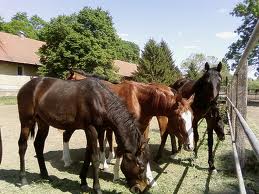 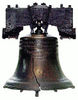 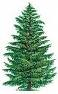 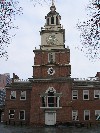 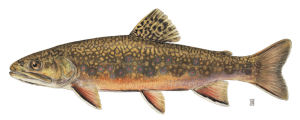 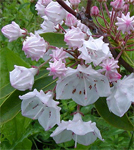 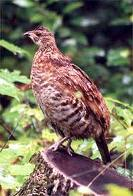 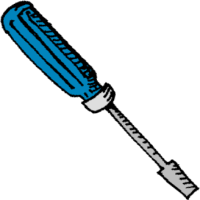 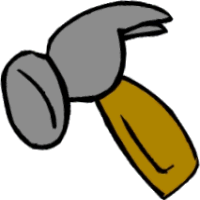 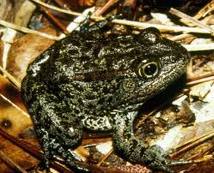 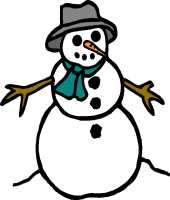 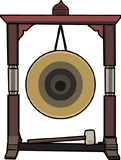 